Publicado en España el 18/01/2024 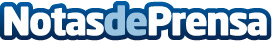 El reto de hacer deporte en invierno: 5 claves para implementar una rutina con éxito y vencer al fríoRealizar actividad física en esta época del año implica beneficios tales como la aceleración del metabolismo, la mejora del rendimiento físico y del estado de ánimo, el refuerzo del sistema inmunológico y el desarrollo de la resistencia al frío. Aprovechar la luz, hacer del ejercicio un hábito, practicar deporte en grupo o realizar actividad física en espacios cerrados son algunas de las claves que ofrecen desde Cigna Healthcare para no interrumpir la rutina de ejercicioDatos de contacto:Santiago LarreaCigna606063148Nota de prensa publicada en: https://www.notasdeprensa.es/el-reto-de-hacer-deporte-en-invierno-5-claves Categorias: Nacional Medicina Sociedad Madrid Seguros Otros deportes Fitness Bienestar http://www.notasdeprensa.es